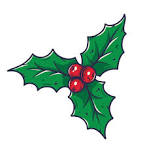 ST BARTHOLOMEW’S CHRISTMAS HAMPER APPEALCrookwell Uniting is once again helping St Bartholomew’s with their Christmas Hamper Appeal.  If you can spare canned or dried goods, please place them in the box at the front of the church.Also, if you know of somebody who may be in need this Christmas, please talk to Daniel so we can assist.Thank you for your generous donations.  Merry Christmas!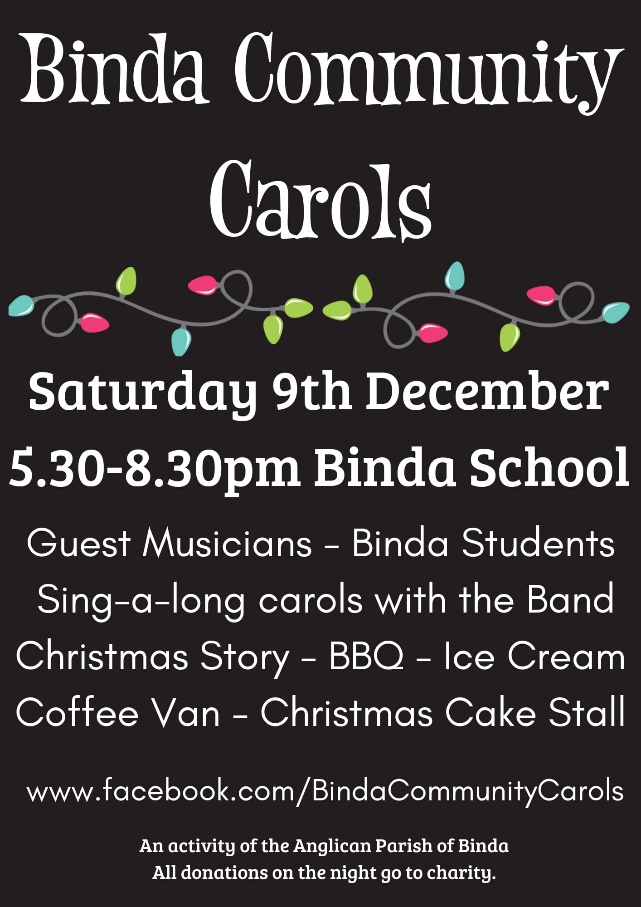 